УКАЗПРЕЗИДЕНТА РЕСПУБЛИКИ ТАТАРСТАНО МЕРАХ ПО ОБЕСПЕЧЕНИЮ И ЗАЩИТЕ В РЕСПУБЛИКЕ ТАТАРСТАН ПРАВИ ЗАКОННЫХ ИНТЕРЕСОВ ГРАЖДАН ПРИ ПРЕДОСТАВЛЕНИИ ЖИЛИЩНЫХИ КОММУНАЛЬНЫХ УСЛУГВ целях обеспечения и защиты прав и законных интересов граждан при предоставлении жилищных и коммунальных услуг, развития конкуренции в сфере управления многоквартирными домами, повышения качества и обоснованности размера оплаты предоставляемых населению жилищных и коммунальных услуг, организации взаимодействия и координации деятельности по данным вопросам исполнительных органов государственной власти Республики Татарстан, территориальных органов федеральных органов исполнительной власти, органов местного самоуправления, в соответствии с Жилищным кодексом Российской Федерации, руководствуясь статьями 94 и 95 Конституции Республики Татарстан, постановляю:1. Образовать Республиканскую межведомственную комиссию по обеспечению прав и законных интересов граждан при предоставлении жилищных и коммунальных услуг.2. Утвердить состав Республиканской межведомственной комиссии по обеспечению прав и законных интересов граждан при предоставлении жилищных и коммунальных услуг (приложение N 1) и Положение о ней (приложение N 2).3. Республиканской межведомственной комиссии по обеспечению прав и законных интересов граждан при предоставлении жилищных и коммунальных услуг разработать и внести на рассмотрение Кабинета Министров Республики Татарстан проекты нормативных правовых актов, предусматривающих:развитие конкуренции в сфере управления многоквартирными домами;повышение качества и обоснованности размера оплаты оказываемых населению жилищных и коммунальных услуг;защиту законных прав и интересов граждан, своевременно и в полном объеме оплачивающих жилищные и коммунальные услуги.4. Кабинету Министров Республики Татарстан разработать и принять нормативные правовые акты, направленные на повышение качества оказываемых жилищных и коммунальных услуг, защиту прав граждан и инвесторов в сфере жилищно-коммунального хозяйства, а также принять иные меры по реализации настоящего Указа.5. Предложить органам местного самоуправления Республики Татарстан:образовать районные (городские) комиссии по обеспечению прав и законных интересов граждан при предоставлении жилищных и коммунальных услуг и организовать их взаимодействие с Республиканской межведомственной комиссией по обеспечению прав и законных интересов граждан при предоставлении жилищных и коммунальных услуг;разработать и обеспечить принятие муниципальных правовых актов по защите законных прав и интересов граждан и инвесторов при предоставлении жилищных и коммунальных услуг;оказывать содействие субъектам малого предпринимательства, осуществляющим свою деятельность в сфере оказания населению жилищных и коммунальных услуг, в том числе с использованием системы грантовой поддержки;создать условия для реализации гражданами права по организации и осуществлению территориального общественного самоуправления, исходя из целесообразности совмещения границ территорий, на которых осуществляется территориальное общественное самоуправление, с территориальными границами управляющих организаций, и оказывать всемерную поддержку деятельности органам территориального общественного самоуправления.6. Республиканскому агентству по печати и массовым коммуникациям "Татмедиа", а также ОАО "Телерадиокомпания "Новый век", иным республиканским и местным средствам массовой информации обеспечить широкое освещение хода исполнения настоящего Указа.7. Настоящий Указ вступает в силу со дня его подписания.ПрезидентРеспублики ТатарстанР.Н.МИННИХАНОВКазань, Кремль5 апреля 2010 годаN УП-203Приложение N 1к Указу ПрезидентаРеспублики Татарстанот 5 апреля 2010 г. N УП-203СОСТАВРЕСПУБЛИКАНСКОЙ МЕЖВЕДОМСТВЕННОЙ КОМИССИИ ПО ОБЕСПЕЧЕНИЮПРАВ И ЗАКОННЫХ ИНТЕРЕСОВ ГРАЖДАН ПРИ ПРЕДОСТАВЛЕНИИЖИЛИЩНЫХ И КОММУНАЛЬНЫХ УСЛУГПриложение N 2к Указу ПрезидентаРеспублики Татарстанот 5 апреля 2010 г. N УП-203ПОЛОЖЕНИЕО РЕСПУБЛИКАНСКОЙ МЕЖВЕДОМСТВЕННОЙ КОМИССИИ ПО ОБЕСПЕЧЕНИЮПРАВ И ЗАКОННЫХ ИНТЕРЕСОВ ГРАЖДАН ПРИ ПРЕДОСТАВЛЕНИИЖИЛИЩНЫХ И КОММУНАЛЬНЫХ УСЛУГ1. Республиканская межведомственная комиссия по обеспечению прав и законных интересов граждан при предоставлении жилищных и коммунальных услуг (далее - Комиссия) является межведомственным органом, осуществляющим взаимодействие с органами исполнительной власти Республики Татарстан, территориальными органами федеральных органов исполнительной власти по Республике Татарстан, органами местного самоуправления, иными органами и организациями в сфере обеспечения прав и законных интересов граждан при предоставлении жилищных и коммунальных услуг, установления и регулирования нормативов, цен, тарифов и надбавок на товары и услуги, предоставляемые населению организациями жилищно-коммунального комплекса.2. Комиссия в своей деятельности руководствуется федеральным законодательством, законодательством Республики Татарстан и настоящим Положением.Положение о Комиссии утверждается Президентом Республики Татарстан.3. Комиссия осуществляет свою деятельность на коллегиальной основе.4. Основной задачей Комиссии является подготовка предложений и контроль за исполнением принятых по ним решений в сфере обеспечения прав и законных интересов граждан при предоставлении им жилищных и коммунальных услуг.5. Комиссия в соответствии со своей основной задачей:обеспечивает взаимодействие органов исполнительной власти Республики Татарстан, территориальных органов федеральных органов исполнительной власти по Республике Татарстан, органов местного самоуправления, а также иных органов и организаций в сфере обеспечения прав и законных интересов граждан при предоставлении жилищных и коммунальных услуг, установления и регулирования нормативов, цен, тарифов и надбавок на товары и услуги, предоставляемые населению организациями жилищно-коммунального комплекса;осуществляет анализ нормативно-методической базы по формированию и регулированию цен, тарифов и надбавок на товары и услуги, предоставляемые организациями жилищно-коммунального комплекса;разрабатывает меры, направленные на совершенствование деятельности управляющих организаций, товариществ собственников жилья, жилищных, жилищно-строительных кооперативов и иных специализированных потребительских кооперативов (далее - управляющие организации) и их подрядных организаций, соблюдение принципа доступности для потребителей информации о формировании тарифов и надбавок, а также принципа достижения баланса интересов потребителей товаров и услуг организаций жилищно-коммунального комплекса и интересов данных организаций;систематически информирует Президента Республики Татарстан и Кабинет Министров Республики Татарстан по вопросам, отнесенным к компетенции Комиссии;разрабатывает проекты нормативно-правовых актов в сфере повышения эффективности жилищно-коммунального комплекса;предварительно рассматривает тарифы, устанавливаемые Государственным комитетом Республики Татарстан по тарифам и органами местного самоуправления, и вносит по ним свои предложения;(в ред. Указа Президента РТ от 26.10.2017 N УП-975)выносит на рассмотрение Президиума Совета муниципальных образований Республики Татарстан предложения по развитию деятельности управляющих организаций и территориального общественного самоуправления;осуществляет анализ взаимодействия органов местного самоуправления с управляющими организациями, органами территориального общественного самоуправления;разрабатывает и направляет Президенту Республики Татарстан предложения по реформированию жилищно-коммунального комплекса Республики Татарстан.6. Комиссия имеет право:направлять Президенту Республики Татарстан предложения о внесении проектов решений, касающихся компетенции территориальных органов федеральных органов исполнительной власти и органов местного самоуправления, на рассмотрение Совета глав муниципальных районов и городских округов Республики Татарстан и Координационного совета по вопросам взаимодействия органов исполнительной власти Республики Татарстан, территориальных органов федеральных органов исполнительной власти и органов местного самоуправления в Республике Татарстан;запрашивать в установленном порядке от органов исполнительной власти Республики Татарстан, территориальных органов федеральных органов исполнительной власти по Республике Татарстан, органов местного самоуправления, предприятий, учреждений и организаций независимо от их организационно-правовых форм и форм собственности информацию в пределах своей компетенции;запрашивать от Государственного комитета Республики Татарстан по тарифам проекты решений по вопросам, связанным с установлением и регулированием нормативов, цен, тарифов и надбавок на товары и услуги в жилищно-коммунальной сфере;(в ред. Указа Президента РТ от 26.10.2017 N УП-975)приглашать на свои заседания руководителей органов исполнительной власти Республики Татарстан, территориальных органов федеральных органов исполнительной власти по Республике Татарстан, органов местного самоуправления, иных заинтересованных органов и организаций при рассмотрении вопросов, отнесенных к компетенции Комиссии;направлять в Управление Федеральной антимонопольной службы по Республике Татарстан информацию в целях определения наличия в деятельности организаций жилищно-коммунального комплекса признаков, соответствующих идентификации их положения в качестве монопольного;привлекать в установленном порядке к работе Комиссии представителей заинтересованных органов исполнительной власти Республики Татарстан, территориальных органов федеральных органов исполнительной власти по Республике Татарстан, аудиторских, научно-исследовательских организаций, производственных объединений и предприятий, а также иных специалистов;создавать рабочие и экспертные группы для рассмотрения и решения вопросов по отдельным направлениям деятельности Комиссии.7. Состав Комиссии утверждается Президентом Республики Татарстан.Председатель Комиссии руководит деятельностью Комиссии и несет персональную ответственность за выполнение возложенных на нее задач.Председатель Комиссии:организует работу Комиссии в соответствии с ее задачами;определяет место, время проведения и повестку дня заседания Комиссии;дает соответствующие поручения своим заместителям, секретарю и членам Комиссии, осуществляет контроль за их выполнением.В случаях отсутствия председателя Комиссии заседания Комиссии проводятся и по его поручению одним из заместителей председателя Комиссии.Секретарь Комиссии:организует подготовку материалов к заседаниям Комиссии, а также проектов его решений;информирует членов Комиссии о месте, времени проведения и повестке дня очередного заседания Комиссии, обеспечивает их необходимыми справочно-информационными материалами;ведет протокол заседания Комиссии.8. Предложения по включению вопроса в повестку дня очередного заседания Комиссии могут вноситься органами государственной власти Республики Татарстан, территориальными органами федеральных органов исполнительной власти по Республике Татарстан, Общественной палатой Республики Татарстан, органами местного самоуправления, органами территориального общественного самоуправления, Федерацией профсоюзов Республики Татарстан, управляющими организациями и общественными объединениями.Повестка дня, сведения о времени и месте проведения заседания и материалы, необходимые для рассмотрения вопросов, доводятся до членов Комиссии не позднее чем за 10 дней до его проведения, за исключением заседаний, проводимых в связи с чрезвычайными обстоятельствами.Предложения, замечания по представленным перед заседаниями Комиссии материалам вносятся в секретариат Комиссии не позднее чем за 3 дня до его проведения.Заседания Комиссии проводятся по мере необходимости, но не реже 1 раза в квартал. Члены Комиссии присутствуют на заседании лично, в исключительных случаях при наличии объективных причин допускается участие иных лиц при наличии письменной доверенности.Заседание Комиссии считается правомочным, если в нем участвуют не менее двух третей ее состава. Решения Комиссии принимаются простым большинством голосов присутствующих членов Комиссии.При равенстве голосов голос председателя Комиссии (заместителя председателя Комиссии, проводящего заседание) является решающим.Решения Комиссии оформляются протоколом, который подписывается председателем Комиссии (в случаях, предусмотренных абзацем седьмым пункта 7 настоящего Положения, заместителем председателя Комиссии) и секретарем Комиссии.В случае несогласия одного или нескольких членов Комиссии с принятым решением может быть изложено их особое мнение, являющееся неотъемлемой частью протокола заседания Комиссии, ссылка на которое в протоколе является обязательной.Решения Комиссии являются обязательными для их выполнения членами Комиссии, а также руководителями органов исполнительной власти Республики Татарстан.Решения Комиссии, касающиеся компетенции органов местного самоуправления, выносятся на рассмотрение Президиума Совета муниципальных образований Республики Татарстан или Совета глав муниципальных районов и городских округов Республики Татарстан.Решения Комиссии, касающиеся компетенции территориальных органов федеральных органов исполнительной власти по Республике Татарстан, носят для них рекомендательный характер. При необходимости эти решения вносятся на рассмотрение Координационного совета по вопросам взаимодействия органов исполнительной власти Республики Татарстан, территориальных органов федеральных органов исполнительной власти и органов местного самоуправления в Республике Татарстан.9. Предложения Комиссии, требующие решений Президента Республики Татарстан, Кабинета Министров Республики Татарстан, оформляются в виде проектов поручений или решений Президента Республики Татарстан, Правительства Республики Татарстан. Данные проекты визируются председателем Комиссии и направляются соответственно Президенту Республики Татарстан, Премьер-министру Республики Татарстан для рассмотрения и принятия решения.10. Организационное и информационно-аналитическое обеспечение деятельности Комиссии осуществляют Министерство экономики Республики Татарстан и Центр экономических и социальных исследований Республики Татарстан при Кабинете Министров Республики Татарстан.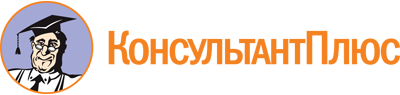 Указ Президента РТ от 05.04.2010 N УП-203
(ред. от 25.11.2022)
"О мерах по обеспечению и защите в Республике Татарстан прав и законных интересов граждан при предоставлении жилищных и коммунальных услуг"Документ предоставлен КонсультантПлюс

www.consultant.ru

Дата сохранения: 29.06.2023
 5 апреля 2010 годаN УП-203Список изменяющих документов(в ред. Указов Президента РТ от 06.07.2010 N УП-429,от 07.02.2011 N УП-47, от 14.08.2012 N УП-652, от 25.09.2013 N УП-930,от 25.01.2014 N УП-45, от 07.02.2015 N УП-104, от 23.01.2016 N УП-23,от 21.03.2016 N УП-267, от 20.01.2017 N УП-38, от 10.06.2017 N УП-496,от 26.10.2017 N УП-975, от 06.05.2019 N УП-262, от 30.11.2020 N УП-786,от 25.11.2022 N УП-815)Список изменяющих документов(в ред. Указов Президента РТ от 06.05.2019 N УП-262, от 30.11.2020 N УП-786,от 25.11.2022 N УП-815)Нигматуллин Рустам Камильевичпервый заместитель Премьер-министра Республики Татарстан, председатель КомиссииФролов Алексей Михайловичпервый заместитель министра строительства, архитектуры и жилищно-коммунального хозяйства Республики Татарстан, заместитель председателя КомиссииБорисова Лилия Петровназаместитель председателя Государственного комитета Республики Татарстан по тарифам, заместитель председателя КомиссииГаллямов Айрат Азатовичначальник Управления жилищно-коммунального хозяйства Министерства строительства, архитектуры и жилищно-коммунального хозяйства Республики Татарстан, секретарь КомиссииБутаева Наталья Владимировназаместитель министра труда, занятости и социальной защиты Республики ТатарстанГалимов Айнур Газинуровичпервый заместитель министра юстиции Республики ТатарстанГафаров Марат Рустэмовичзаместитель председателя Федерации профсоюзов Республики Татарстан (по согласованию)Гафаров Рустем ГильфановичРуководитель Исполнительного комитета муниципального образования города Казани (по согласованию)Губайдуллин Экзам Саматовичпредседатель Ассоциации "Совет муниципальных образований Республики Татарстан" (по согласованию)Загеров Айдар Рафаилевичзаместитель руководителя Территориального органа Федеральной службы государственной статистики по Республике Татарстан (по согласованию)Кисапова Оксана Алексеевназаместитель министра финансов Республики ТатарстанКокоулина Марина Константиновнаначальник управления социальной политики Федерации профсоюзов Республики Татарстан (по согласованию)Куренков Константин Павловичначальник отдела тарифной политики Центра экономических и социальных исследований Республики Татарстан при Кабинете Министров Республики ТатарстанМиргалимов Хафиз Гаязовичзаместитель председателя Комитета Государственного Совета Республики Татарстан по государственному строительству и местному самоуправлению, руководитель фракции Коммунистической партии Российской Федерации в Государственном Совете Республики Татарстан (по согласованию)Минибаев Марат Файзрахмановичзаместитель министра промышленности и торговли Республики ТатарстанРоманов Дмитрий Сергеевиччлен комиссии Общественной палаты Республики Татарстан по общественному контролю, исполнительный директор некоммерческого партнерства "Региональный Центр общественного контроля в сфере жилищно-коммунального хозяйства Республики Татарстан" (по согласованию)Розенталь Андрей Николаевичзаместитель руководителя Управления Федеральной антимонопольной службы по Республике Татарстан (по согласованию)Сабурская Сария ХарисовнаУполномоченный по правам человека в Республике Татарстан (по согласованию)Салихов Фаиль Фатыховичначальник отдела жилищно-коммунального хозяйства и транспорта Управления строительства, транспорта, жилищно-коммунального и дорожного хозяйств Аппарата Кабинета Министров Республики ТатарстанСалахов Фарид Шавкатовичруководитель Исполнительного комитета муниципального образования "город Набережные Челны" (по согласованию)Сибгатуллин Ильдар Нурзадовичначальник Управления строительства, транспорта, жилищно-коммунального и дорожного хозяйств Аппарата Кабинета Министров Республики ТатарстанСомов Геннадий Михайловичпредседатель Союза домовых комитетов - Совета многоквартирных домов г. Казани (по согласованию)Прокофьева Марина Викторовназаместитель руководителя Управления Федеральной службы по надзору в сфере защиты прав потребителей и благополучия человека по Республике Татарстан (Татарстан) (по согласованию)Тыгин Александр Васильевичпредседатель Комитета Государственного Совета Республики Татарстан по жилищной политике и инфраструктурному развитию (по согласованию)Хабибуллин Роберт Наилевичзаместитель директора акционерного общества "Татэнергосбыт" по биллингу и реализации электрической энергии физическим лицам (по согласованию)Шавалиев Рустем Хайдаровичглавный советник отдела жилищно-коммунального хозяйства и транспорта Управления строительства, транспорта, жилищно-коммунального и дорожного хозяйств Аппарата Кабинета Министров Республики ТатарстанШайдуллин Ирек Имамовичзаместитель начальника Государственной жилищной инспекции Республики Татарстан - заместитель главного государственного жилищного инспектора Республики ТатарстанЯгин Вадим Евгеньевичзаместитель председателя общественной организации "Татарстанская республиканская организация Российского профсоюза трудящихся авиационной промышленности" (по согласованию)Список изменяющих документов(в ред. Указа Президента РТ от 26.10.2017 N УП-975)